Skeletal System									Name: ____________Label the bone 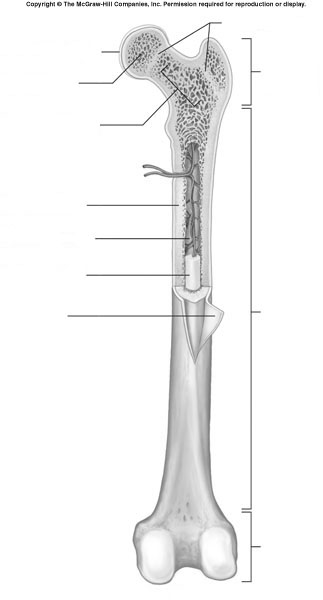  What is meant by distal vs. proximal epiphysis?What is an Osteocyte?  What is an Osteon?What is the difference between a central canal vs. a Volkmann’s canal?What does articulate mean in the context of a bone?What are 5 functions of a bone?What are the four classes of bones in terms of shape? Into which group would the os coxae (hip bone) be placed?